Тур с программой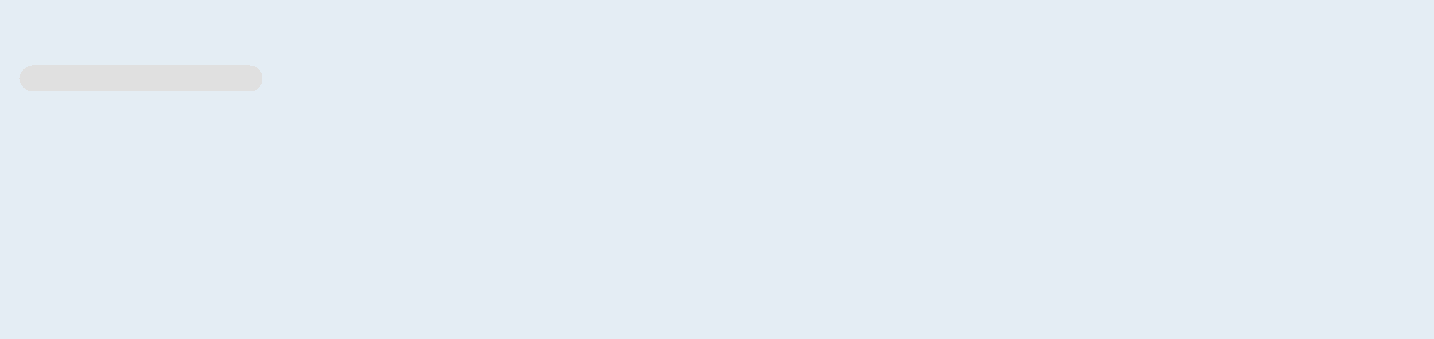 "Волшебная Карелия или Новый год с хаски!", рождественско - новогодняя программа на 4 дня для всей семьиПрограмма тураПриглашаем Вас в наши гостевые дома, которые находятся в замечательном карельском поселке Матросы (30 км по трассе М-18 «Кола» в сторону Санкт-Петербурга от Петрозаводска, Республике Карелия).Вашим услугам – «Дом Хаски» и «Дом Полярника». Очень уютное место! Гостевой «Дом Хаски»:В Доме Хаски 5 комнат, в общей сложности на 14 человек.В доме есть благоустроенный туалет с горячей водой, душ и благоустроенная кухня, телевизор, wi-fi. «Дом Полярника»:Дом Полярника – это сердце нашего туристического комплекса. Здесь находится администратор и наша кают-компания – уютный каминный зал с большим телевизором и Wi-Fi.В Доме Полярника два санузла и душевая кабина. В этом гостевом доме сдается три номера – два 3-местных и один 2-местный.услугам проживающих: стоянка для автомобилей, горячая вода, душ, теплый туалет, баня, бассейн (летний), беседка с мангалом, пергола и уютный каминный зал с бильярдом. Есть условия для размещение домашних животных. При организации питания в гостевом доме учитываются пожелания гостей. Будем признательны, о заблаговременном предупреждении о вегетарианстве и аллергии на какие-либо продукты питания.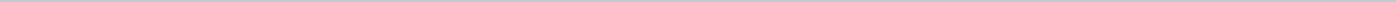 1-й день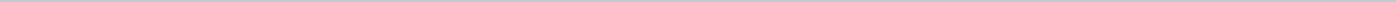 СТОЛИЦА КАРЕЛИИВстреча на ж/д вокзале г.Петрозаводск.Трансфер на базу отдыха.Знакомство с "Домом полярника" и "Домом Хаски", размещение.Завтрак по-карельски.Посещение порога Большой Толли – самого живописного в Южной Шуе, мастер-классы и дерево желаний. Приготовление горячего обеда на костре по карельским рецептам и травяного чая «с дымком».Знакомство со столицей Карелии - г. Петрозаводском и его жемчужиной – набережной Онежского озера. Экскурсионная программа в Изобразительный музей Карелии на интерактивную выставку «Калевала» по главному карельскому эпосу – философия карельской земли. Ужин и музыкальный вечер у камина в Доме полярника.*24-25 декабря 2021 – Празднование католического рождества- подарки каждому участнику программыПитание: Завтрак. Обед. Ужин.Города: ПетрозаводскДостопримечательности: Онежская набережная, Музей изобразительных искусств Республики Карелия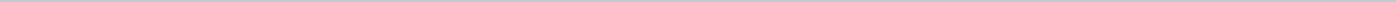 2-й день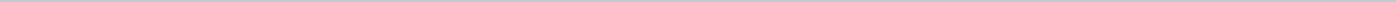 РУСКЕАЛАЗавтрак полярника.Отправляемся на целый день в западную Карелию (290 км).Посещение горного парка «Рускеала» - основой комплекса является объект культурного наследия, памятник истории — заполненный грунтовыми водами бывший мраморный карьер на берегу реки Тохмайоки.Карьер начали разрабатывать в 1765 г, в начале правления Екатерины II. Мрамор Рускеалы использовался в сооружении значимых зданий Санкт-Петербурга и дворцовых пригородов. Им облицован Исаакиевский собор, выложены полы Казанского собора, изготовлены подоконники Эрмитажа, обрамлены окна Мраморного дворца и фасад Михайловского замка. Обед на маршруте.Возвращение в Дом полярника и легкий перекус вечерний.Развлекательная программа с праздничным ужином (подарки каждому участнику программы).*31 декабря 2021 «Арктический новый год 2022»*6 января 2022 «Арктическое рождество 2022»Питание: Завтрак. Обед. Праздничный ужин.Достопримечательности: Горный парк Рускеала3-й день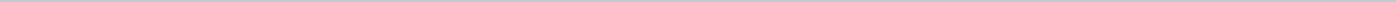 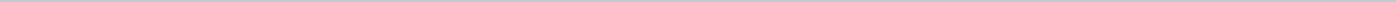 В ГОСТЯХ У ХАСКИПоздний завтрак «Арктика – выбор сильных!»Программа «Новый год в гостях у хаски» с пикником – экскурсия в питомник северных ездовых собак, катание на собачьих упряжках. Со Снегурочкой в рамках конкурсной программы «Арктическая кругосветка» Вы соберете волшебную карту. А также узнаете, как добывать пресную воду на Северном полюсе и почему у полярников самый необычный циферблат часов.Горячий обед с лохикейто, тарелкой по-деревенски (соленья и копчености), калиткой – традиционный карельский пирожок, морсом из северных ягод, травяными чаями и карельскими настойками разной крепости (для 18+). Ужин – традиции северной кухни.Просмотр художественного фильма про Арктику.Баня на дровах для желающих.Глинтвейн под треск камина и приятную музыку.*13 января 2022 - Развлекательная программа с праздничным ужином. Баня и Кино-ужин с глинтвейном переносится на 12 января 2022 г.Питание: Завтрак. Обед. Ужин.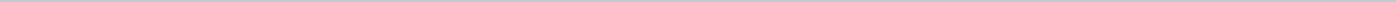 4-й день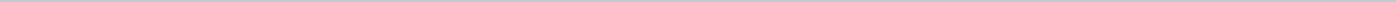 ПО ЗОЛОТОМУ КОЛЬЦУ КАРЕЛИИЗавтрак путешественника.Экскурсия на водопад Кивач, посещение первого в истории России оздоровительного курорта «Марциальные воды», Вы увидите Гору 1000 зайцев и подниметесь на гору «Сампо» с обзорной площадкой – одно из самых легендарных мест Карелии, описанных в эпосах о Карелии. Программа на целый день. Обед в пути.Мы заглянем в Магазинчик карельской рыбы и сувенирные лавочки.Заключительный ужин в ресторане «Карелия».Отъезд домой вечерними поездами.Питание: Завтрак. Обед. Ужин.Города: ПетрозаводскДостопримечательности: курорт "Марциальные воды", водопад Кивач, гора Сампо